Master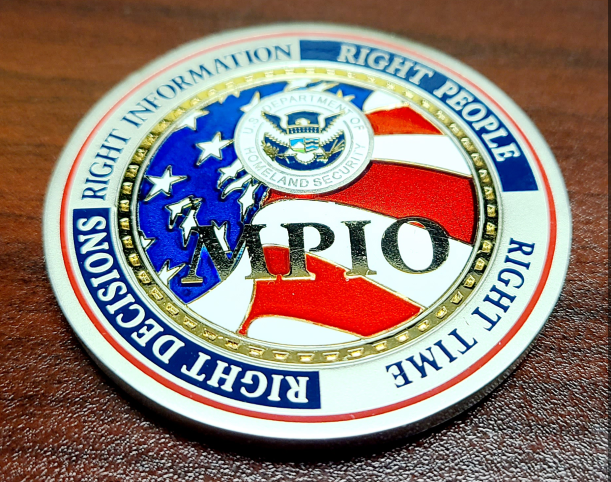 Public Information OfficerCOVID-19 PandemicDiscussion & Support Meet-UpVision:MPIOs will be recognized and appropriately utilized in every possible way in managing COVID-19,MPIOs will be allowed to provide their services as needed/requested for the betterment of their respective communities,This meeting will provide a safe environment to:Discuss MPIO and related topics relating to COVID-19Give and receive emotional supportMission:		Provide supports to and celebrate MPIOs during COVID-19.Structure:Weekly Zoom meetings (at least – more frequent if needed)Thursdays4 PM Eastern Time Zone (flexible as needed)https://us02web.zoom.us/j/84744144683?pwd=NFFPeGZqc1NxbEdxVHRYTjdmRVFYdz09Meeting ID: 847 4414 4683Password: 333079Only PIOs that you can vouch for should be given THIS document.Security of this group is our shared responsibility.1.5 hours allotted – come & go as you wishZoom-based with security admissionActive until?Participants:PIOsAlumni of: APIOMPIOInstructors ofAPIOMPIO

Independent website for PIO Resource CollectionCollection of PIO resourcesMaintained & controlled for PIOs independent of any agency or organizationPAR Partners International, Inchttps://parpartnersinternationalinc.com/pio-materialsAgenda:WelcomeOverview of Meeting Rationale & StructureParticipant Check-In(Emergency Issues)(Education Segment)Sharing TimeSelf-Care PlanningExpectations:Validated PIOs onlyVoluntary participationCivility and professionalismAsk for the help you need and deserveShare resources, ideas, and perspectivesSpeak for yourself and avoid gossipingVentilate rumors but communicate truthsGive and receive supportActively participate in personal and family self-careCelebrate being a PIO during COVID-19We will get through this pandemic togetherBenefits:A safe environmentVent frustrations/anger/anxiety/sadness/guilt/grief/etc…with others who understandNo judgmentsShare your needs and get other’s support and perspectivesShare resourcesDiscuss personal and/or professional related COVID-19 issues as neededFeel the welcome and warmth of the PIO family like you did by the end of classAcquire new helpful and healthful coping knowledge, skills, perspectivesRationale:PIOs are a recognized member of the NIMS Incident Command Structure,PIOs have a unique set of knowledge and skills that are valuable during emergent events,PIOs have been selected to function in the PIO capacity due to unique personality characteristics that include their ability to:Communicate effectively with people,Lead and motivate people,Understand their agency’s response abilities and expectations,Understand the communication processes,Network,Get the right information to the right people via the right channel at the right time so they can make the right decisions.PIOs may experience isolation during “blue-sky days”,PIOs may experience being “siloed” during the COVID-19 response,PIOs may be tasked with “do as you are told” – without the freedom to address the informational needs of their customers,PIOs may be stifled in the utilization of their education and creativity to address the needs of their customers,PIOs may not have other local trusted colleagues who they feel comfortable confiding in,PIOs, like other emergency responders, typically “filter” what they share with their families in an attempt to protect their loved ones from the contaminants they have already experienced,PIOs who have completed the APIO/MPIO course(s) have developed a unique camaraderie that provides support by someone who “gets it” because they too are a PIO,MPIO graduates have skills and abilities to mentor other PIOs during both “blue sky” and “gray sky” days,The job of PIO can be uniquely stressful by having one foot in emergency management and the other with the public,PIOs are people too, and need a safe place/space to vent and both get and give support to other PIOs,A free service of Sam D. Bernard, PhD / PAR Partners International, Inc / PAR FoundationNOTES: